ПОСТАНОВЛЕНИЕОб   утверждении Алгоритма действий  по привлечению несовершеннолетних, находящихся в социально опасном положении,  в организованную учреждениями культуры, физической культуры и спорта занятость и оздоровление	Рассмотрев  предложенные варианты комитетом по культуре и кино, комитетом спорта и молодежной политики алгоритмов действий по привлечению несовершеннолетних, находящихся в социально опасном положении,  в организованную учреждениями культуры, физической культуры и спорта занятость и оздоровление, во исполнение пункта  2.2  постановления комиссии по делам несовершеннолетних и защите их прав при Правительстве Ханты-Мансийского автономного округа – Югры  №11  от 31.07.2014  г., комиссия постановляет:Утвердить алгоритм действий по привлечению несовершеннолетних, находящихся в социально опасном положении,  в организованную учреждениями культуры, физической культуры и спорта занятость и оздоровление согласно приложению к данному постановлению.Срок: 29.09.2014 года.Территориальной комиссии по делам несовершеннолетних и защите их прав администрации Березовского района  (Семенова И.Л.)  разместить данное постановление на официальном сайте органов местного самоуправления.Срок: 06 октября 2014 года.Председательствующий,Заместитель председателя комиссии                                                  И.Л. Семёнова Утвержден постановлением территориальнойкомиссии по делам несовершеннолетних и защите их прав  администрации Березовского района № 47от 29.09.2014 г.Алгоритм действий  по привлечению несовершеннолетних, находящихся в социально опасном положении,  в организованную учреждениями культуры, физической культуры и спорта занятость и оздоровление1. Общие положенияНастоящий Алгоритм разработан в соответствии с Конституцией Российской Федерации, Семейным кодексом Российской Федерации, Кодексом Российской Федерации об административных правонарушениях, федеральным законодательством, общепризнанными принципами и нормами международного права, в том числе федеральными законами от 24.06,1999 №120-ФЗ «Об основах системы профилактики безнадзорности и правонарушений несовершеннолетних», от 24.07.1998 №124-ФЗ «Об основных гарантиях прав ребенка в Российской Федерации, Законом Ханты-Мансийского автономного округа - Югры от 12.10.2005 №74-оз «О комиссиях по делам несовершеннолетних и защите их прав в Ханты-Мансийском автономном округе - Югре и наделении органов местного самоуправления отдельными государственными полномочиями по образованию и организации деятельности комиссии по делам несовершеннолетних и защите их прав», и определяет порядок взаимодействия субъектов системы профилактики безнадзорности и правонарушений несовершеннолетних и иных органов  при привлечении несовершеннолетних, находящихся в социально опасном положении,  в организованную учреждениями культуры, физической культуры и спорта занятость и оздоровление.Алгоритм действий по привлечению несовершеннолетних, находящихся в социально опасном положении,  в организованную учреждениями культуры, физической культуры и спорта занятость и оздоровление – это порядок взаимодействия должностных лиц, а также порядок действий сотрудников органов, организаций и учреждений  культуры, физической культуры и спорта действий  по привлечению несовершеннолетних, находящихся в социально опасном положении,  в организованную учреждениями занятость и оздоровление.2. Цели и задачиЦель – обеспечение прав  несовершеннолетних, находящихся в социально опасном положении, на дополнительное образование и доступности досуговой деятельности, организуемой учреждениями культуры, физической культуры и спорта.Задачи: Максимальный охват несовершеннолетних, находящихся в социально опасном положении, организованными формами досуговой деятельности и оздоровления.Повышение уровня информационного обеспечения об учреждениях, их режиме работы, об основных и дополнительных услугах,  о предстоящих мероприятиях.Обеспечение межведомственного взаимодействия органов и учреждений системы профилактики безнадзорности и правонарушений несовершеннолетних по вопросам организации досуга и оздоровления несовершеннолетних, находящихся в социально опасном положении.3. Основные понятия3.1.   В настоящем Порядке применяются следующие понятия, установленные федеральными законами, законами Ханты-Мансийского автономного округа — Югры и иными нормативными документами:3.1.1.  Несовершеннолетний, находящийся в социально опасном положении, - лицо, которое вследствие безнадзорности или беспризорности находится в обстановке, представляющей опасность для его жизни или здоровья либо не отвечающей требованиям к его воспитанию или содержанию, либо совершает правонарушение или антиобщественные действия;3.1.2. Несовершеннолетний - лицо, не достигшее возраста восемнадцати лет.4. Организация взаимодействия при привлечении несовершеннолетних, находящихся в социально опасном положении,  в организованную учреждениями культуры, физической культуры и спорта занятость и оздоровление.4.1.  Деятельность по  привлечению  несовершеннолетних, находящихся в социально опасном положении (далее – СОП),  в организованную учреждениями культуры, физической культуры и спорта занятость и оздоровление осуществляют специалисты учреждений досуга, культуры, физической культуры и спорта  в ходе исполнения служебных полномочий, проведения комплексных межведомственных мероприятий (акций, операций) по профилактике безнадзорности, правонарушений несовершеннолетних,  а также иные физические и юридические лица.4.2. Комитет спорта и молодежной политики администрации Березовского района (далее – комитет спорта),  комитет по культуре и кино администрации Березовского района (далее – комитет культуры):4.2.1. При получении постановления территориальной комиссии по делам несовершеннолетних и защиты их прав администрации Березовского района (далее – территориальная комиссия) о проведении индивидуальной профилактической работы с подростком    в течение 1 рабочего дня с момента поступления направляют данное постановление в подведомственные учреждения  для  внесения ими  предложений с мероприятиями в межведомственную индивидуальную программу профилактической и реабилитационной работы    с несовершеннолетним, находящимся в социально опасном положении и иной трудной жизненной ситуации (далее – ИПР) и в течение 3 рабочих дней направляет данные предложения в БУ ХМАО-Югры «КЦСОН «Альянс»; 4.2.2.  направляют информацию в БУ ХМАО-Югры «КЦСОН «Альянс» по окончании установленного срока проведения профилактической работы  информацию об итогах проведенной работы с заключением о возможности снятия с профилактического учета в связи с положительной динамикой (исправление), либо о корректировке ИПР.4.3. Подведомственные учреждения комитета спорта и комитета культуры при поступлении постановления территориальной комиссии о проведении индивидуальной профилактической работы с подростком, находящемся в СОП:4.3.1. В течение 1 рабочего дня с момента получения постановления  направляют в комитет спорта или комитет культуры предложения с мероприятиями в ИПР;4.3.2. Рассматривают вопрос о закреплении ответственных должностных лиц за проведение работы с подростком, находящимся в СОП, издают внутренний приказ (распоряжение) в течение 3 дней со дня поступления постановления территориальной комиссии.4.3.3. Устанавливают контакт с ребенком  и семьей, мотивируют на посещение запланированных мероприятий, кружков, секций путем: просьбы о помощи в подготовке мероприятий;просьбы о  частичном участии в мероприятии,  учитывая способности и желание ребенка;рассмотрение         расширенных         возможностей        участия несовершеннолетнего при неоднократном посещении мероприятий;частичная передача ответственности несовершеннолетнему (через поручения)  при положительных результатах его участия в мероприятиях;вовлечение несовершеннолетнего в творческие детские коллективы;повышение самооценки несовершеннолетнего через моральное поощрение (сообщение в школу, родителям об участии в мероприятиях, посещении секций,  кружков, о достижениях  ребенка).	5.  Проводят  мониторинг участия   ребенка в мероприятиях, посещения секций,  кружков,  а также оценки эффективности проведенной работы по вовлечению в организованные формы досуга6.  Направление информации в комитет спорта, комитет культуры, либо  в  БУ ХМАО-Югры «КЦСОН «Альянс»  по окончании установленного срока проведения профилактической работы  информацию об итогах проведенной работы с заключением о возможности снятия с профилактического учета в связи с положительной динамикой (исправление),  либо о корректировке ИПР.Подведомственные учрежденияПодведомственные учреждения комитета спорта и молодежной политики администрации Березовского района:  МБУ КМЦ "Звездный", МБУ ЦСП "Виктория", МБОУ ДОД "Березовская ДЮСШ", МКУ с/к "Айсберг".Подведомственные учреждения комитета культуры и кино администрации Березовского района:   МКУ «Березовский районный краеведческий музей»,  МКУ «Районная дирекция киновидеопоказа»;  МКУ «Березовская межпоселенческая центральная районная библиотека», МКУ ДОД «Хулимсунтская детская школа искусств», МКОУ   ДОД   «Саранпаульская   национальная   детская   школа искусств»,  МБОУ ДОД «Березовская детская школа искусств», МБОУ ДОД «Игримская детская школа искусств»,   МКУ «Саранпаульский краеведческий музей», МБУК   «Березовский   районный   центр   досуга   и   народного творчества»,  МКУ «Саранпаульский дом культуры».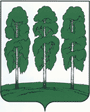 Администрация Березовского районаТЕРРИТОРИАЛЬНАЯ КОМИССИЯ ПО ДЕЛАМ НЕСОВЕРШЕННОЛЕТНИХ И ЗАЩИТЕ ИХ ПРАВ628140,ул. Астраханцева, 54, пгт. Березово, Ханты-Мансийский автономный округ - Югра, Тюменская область Тел.(34674) 2-12-68 Факс.(34674) 2-18-71   от 29.09.2014г.                                                                                            № 47                                                            